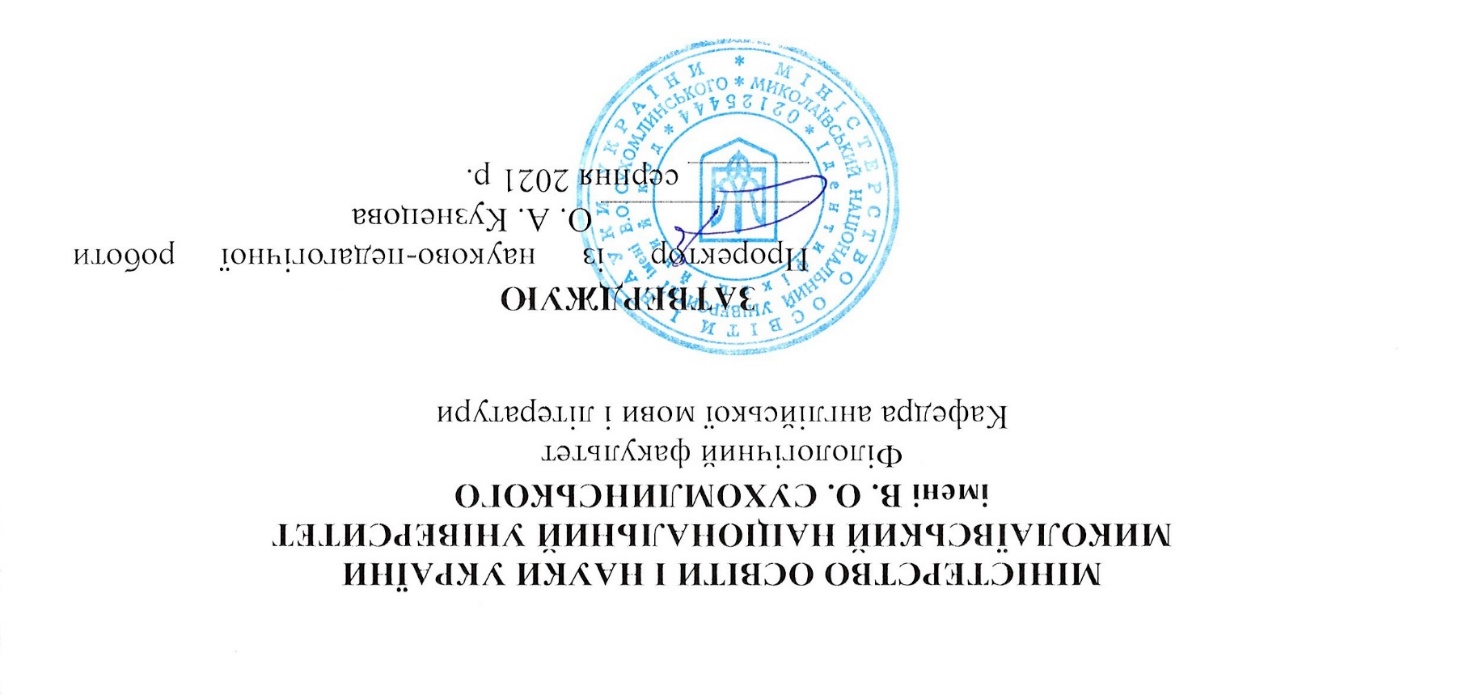 РОБОЧА ПРОГРАМА НАВЧАЛЬНОЇ ДИСЦИПЛІНИ ПРАКТИЧНИЙ КУРС АНГЛІЙСЬКОЇ МОВИСтупінь бакалавраГалузь знань 01 Освіта / Педагогікаспеціальність: 014.02 Середня освіта. (Мова і література (англійська))освітня програма: Середня освіта (Англійська мова та друга іноземна (російська))2021-2022 навчальний рікРозробники: Нікіфорчук Світлана Сергіївна, викладач кафедри англійської мови і літератури ___________(Нікіфорчук С.С.)Робоча програма затверджена на засіданні кафедри англійської мови і літератури Протокол № 1 від «27» серпня 2021р.«27» серпня 2021 р.Анотація«Практичний курс англійської мови» - одна з нормативних лінгвістичних дисциплін в системі професійного навчання майбутніх учителів англійської мови. На практичних заняття формуються навички з чотирьох видів мовленнєвої діяльності: читання, аудіювання, говоріння та письмо. У процесі вивчення дисципліни особлива увага приділяється формуванню як фахових так і загально предметних компетенцій. Під час розробки навчальної програми враховуються міжпредметні зв’язки між такими дисциплінами як «Практична граматика та граматичні категорії англійської мови», «Лінгвокраїнознавство Великобританії та США». Матеріали та завдання, які використовуються, відповідають всім сучасним вимогам, відповідають рівню підготовки студентів, є аутентичними. Практичні заняття з дисципліни практичний курс англійської мови передбачають формування лексичного та граматичного мінімуму (активного та пасивного). Під час підготовки навчальної програми визначено особливості формування мовної особистості сучасного студента; проаналізовано нормативно-правову базу підготовлення майбутніх учителів англійської мови (освітньо-професійна програма, вимоги до укладання навчальної та робочої навчальної програм); схарактеризовано систему аудиторних занять у ЗВО, технологію організації самостійної роботи студентів та практичної підготовки; розкрито особливості змішаного навчання і роль дистанційного в його системі; інформаційно-освітні ресурси дистанційного навчання.Ключові слова: уміння, навички, фонетичні явища, граматичні явища, комунікативний підхід, аутентичний матеріал, практичні заняття, дистанційне навчання, змішане навчанняSummary"The Practical Course of English Language" is one of the normative linguistic disciplines in the system of professional training of future English teachers. The practical classes develop skills in four types of speech activities: reading, audition, speaking and writing. In the process of studying the discipline, special attention is paid to the formation of both professional and general subject competencies. During the development of the curriculum, inter-academic links between such disciplines as "Practical Grammar and Grammar Categories of the English Language", "Theoretical Phonetics", "Countrystudy of great Britain and the USA" are taken into account. The materials and tasks used meet all modern requirements, meet the level of training of students and are authentic. Practical classes in the discipline of Practical Course of English Language provide for the formation of a lexical and grammatical minimum (active and passive). During the preparation of the curriculum, the peculiarities of the formation of the linguistic personality of the modern student are determined; the regulatory framework for the training of future English teachers (educational and professional program, requirements for the conclusion of educational and working curriculum) has been analyzed; the system of auditorial classes in the university, the technology of organization of independent work of students and practical training were characterized; the peculiarities of mixed learning and the role of distance learning in its system are revealed; informational and educational resources of distance learning.Keywords: skills, phonetic phenomena, grammatical phenomena, communicative approach, authentic material, practical classes, distance learning, blended learningОпис навчальної дисципліниДенна форма навчанняМова навчання – англійська, українська Примітка.Співвідношення кількості годин аудиторних занять до самостійної та індивідуальної роботи становить: для денної форми навчання – 120 год. – аудиторні заняття, 240 год. – самостійна робота (33%/67%).2. Мета, завдання навчальної дисципліни та результати навчанняМета курсу: практична: формувати у студентів комунікативну, лінгвістичну і соціокультурну компетенції;когнітивна: формувати у студентів когнітивну компетенцію у взаємозв'язку з іншими видами компетенції;емоційно-розвиваюча: формувати у студентів позитивне ставлення до оволодіння як мовою, так і культурою англомовного світу;освітня: розвивати у студентів здатність до самооцінки і самовдосконалення, що допоможе їм успішно завершити курс вищої освіти і стане передумовою їх наступного професійного росту;професійна: формувати у студентів професійну компетенцію шляхом ознайомлення їх з різними методами і прийомами навчання іноземної мови та залучення до виконання професійно орієнтованих завдань;виховна: виховувати і розвивати у студентів почуття самосвідомості: формувати вміння міжособистісного спілкування, необхідні для повноцінного функціонування як у навчальному середовищі, так і за його межами.Завдання  курсу: -  набуття студентами мовних, лінгвокраїнознавчих та культурологічних знань;- формування системи мовленнєвих умінь з говоріння, читання, письма та аудіювання.Передумови для вивчення дисципліни: вивчення дисциплін: «Практичний курс англійської мови», «Практична граматика та граматичні категорії англійської мови», «Теоретична фонетика», «Лінгвокраїнознавство»;-володіння іноземною мовою на рівні В2, тобто студент може розуміти основні ідеї тексту як на конкретну, так і на абстрактну тему, у тому числі й дискусії за фахом; може вільно спілкуватися з носіями мови; може чітко, детально висловитись на широке коло тем, виражати свою думку з певної проблеми, наводячи різноманітні аргументи за і проти.Навчальна дисципліна складається з 16-ти кредитів.Очікувані результати навчання: по закінченню IV курсу студенти можуть розуміти широкий спектр достатньо складних та об’ємних текстів і розпізнавати імпліцитне значення; висловлюватись швидко і спонтанно без помітних утруднень, пов’язаних з пошуком засобів вираження; ефективно і гнучко користуватись мовою у суспільному житті, навчанні та роботі; чітко, логічно, детально висловлюватись на складні теми, демонструючи свідоме володіння граматичними структурами, конекторами та зв’язними програмами висловлювання.Згідно з вимогами ОПП студент оволодіває компетентностями:Загальнопредметні: Лінгвістична компетенція.– спираючись на психофізіологічні механізми сприйняття мовлення, активізуючи спонукально-мотиваційну, аналітико-синтетичну та виконавчу сфери особистості, використовуючи прагматичні тексти (оголошення програм, прогнозу погоди по радіо, телебаченню тощо), фабульні тексти, описи, розповіді, повідомлення, роздуми вміти розуміти сприйняте на слух усне мовлення і реагувати на нього за умови, що спілкування здійснюється стандартною англійської мовою в нормальному темпі.– досконало опанувати англійською мовою і світовою літературою;– глибоко володіти нормативною та діловою англійською мовою;– мати фундаментальні знання в галузі педагогіки;– володіти методикою викладання англійської мови та світової літератури;– володіти концепціями гуманітарних та суспільних наук та користуватися ними у різних сферах своєї професійної діяльності;– володіти сучасними науковими методами педагогічних досліджень;– мати достатню підготовку для проведення науково-дослідницької роботи в галузі філологічних наук;– вміти працювати з комп’ютерною технікою та ефективно використовувати її для обробки матеріалу і результатів досліджень в галузі філології;– вміти користуватися науковою літературою, аналізувати стан справ з питань своєї спеціальності;– враховуючи індивідуальні психологічні особливості учнів, рівень сформованості мовленнєвих вмінь, завдання відповідного етапу навчання, вміти добирати, аналізувати та адаптувати аудитивні матеріали до умов навчальної ситуації.Комунікативна компетенція.– спираючись на психологічні механізми процесу породження мовленнєвого висловлювання, використовуючи мовні одиниці вміти реалізувати мовленнєвий намір за допомогою системи зворотних зв’язків, операцій самоконтролю і самокорекції, використовуючи мовленнєві вправи та забезпечуючи перехід від підготовленого до непідготовленого мовлення.Навчально-пізнавальна компетенція.– сукупність компетенцій студента у сфері самостійної пізнавальної діяльності, що включає елементи логічної, методологічної, загально навчальної діяльності, що співвідноситься із реальними об’єктами пізнання. Сюди можна віднести засоби організації цілеспрямування, планування, аналізу, рефлексії, самооцінки;– визначати пізнавальну мету та організовувати її досягнення, вміти пояснити свою мету;– організовувати планування, аналіз, рефлексію, самооцінку власної навчально-пізнавальної діяльності у процесі вивчення англійської мови;– працювати із навчальним матеріалом (текстовий, аудіо- та відеоматеріал), вміти його проаналізувати, впровадити на практиці іншомовного мовлення та у процесі викладання у навчальних закладах;– в усній та писемній формі за використання комп’ютерних засобів та технологій (текстові та графічні редактори, презентації) вміти представити результати навчально-пізнавальної діяльності у процесі вивчення німецької мови та набуття вмінь, навичок та методологічних знань щодо її викладання.Фахові (предметні)компетенції.Грамматична компетенція.– вміти використовувати синтаксичні конструкції у предметному та вільному спілкуванні;– здатність до автоматичного врахування граматичних особливостей при спілкуванні англійською мовою;Фонологічна компетенція.– вміння фонетично правильно інтонувати звуки при іноземному спілкуванні;– уміння розпізнавати іншомовні фонеми на письмі.Лінгво-методична компетенція.– на підставі програми (стандарту) з іноземної мови для відповідного етапу навчання, згідно з календарним планом вміти забезпечити наступність, послідовність, логіку формування іншомовного мовлення через застосування різних форм роботи учнів;– враховуючи індивідуальні особливості сприйняття матеріалу учнями, рівень розвитку психічних процесів в структурі особистості вміти добирати різні методи навчання з урахуванням конкретних умов навчання;– спираючись на нормативні вимоги щодо забезпечення безпеки життя, здоров’я та діяльності учнів у процесі навчання з використанням ТЗН, вміти організувати раціональні режими роботи, створити відповідні умови навчання;– враховуючи існуючий досвід інформатизації освіти, вміти працювати в Internet, використовувати автоматизовані інформаційно-пошукові та інформаційно-довідкові системи, здійснювати обмін інформацією між базами даних, здійснювати комп’ютерну обробку професійних матеріалів, створення та ведення персональних баз даних.Лінгвокраїнознавча компетенція.– лінгвокраїнознавча компетенція є складовою частиною соціокультурної та соціолінгвістичної компетенції, яка означає знання, уміння використовувати у спілкуванні та пізнанні іншомовні соціокультурні і соціолінгвістичні реалії. ЇЇ поділяють на країнознавчу компетенцію, тобто знання про культуру країни, мова якої вивчається (знання історії, географії, економіки, державного устрою, традицій) та власне вищезазначену лінгвокраїнознавчу компетенцію. Остання передбачає володіння студентами особливостями мовленнєвої та не мовленнєвої (тобто міміка, жести) поведінки носіїв мови в певних ситуаціях спілкування. Іншими словами, сформованість в студентів цілісної системи уявлень про національно-культурні особливості країни, що дозволяє асоціювати з мовною одиницею ту ж інформацію, що і носій мови, і досягти у такий спосіб повноцінної комунікації.Програма навчальної дисципліни7 семестрКредит 1. Літні канікули. Теперішні часи.Тема 1. Туризм. Мої літні канікули.Тема 2. Минулий неозначений час. Вправи.Тема 3. Теперішні часи. Повторення. Тренувальні вправи.Тема 4. Вживання прикметників.Тема 5. Артиклі. Повторення дієслів will and going to.Кредит 2. Покоління. Минулі часи.Тема 6. Стадії життя людини. Важливі події.Тема 7. Аудіювання. Складання діалогів за темою.Тема 8. Минулі часи. Тренувальні вправи.Тема 9. Родинні відносини.Тема 10. Вживання дієслова used to.Кредит 3. Батьки та діти.Тема 11. Фразові дієслова. Робота з текстом.Тема 12. Відносини батьків та підлітків.Тема 13. Програма обміну студентами.Тема 14. Написання повідомлення. Аудіювання.Тема 15. Робота з відео «Diwali in Leicester».Кредит 4. Спорт та хобі. Перфектні часи.Тема 16. Спорт та хобі. Введення лексики уроку.Тема 17. Аудіювання. Теперішній перфектний та минулий неозначений час.Тема 18. В кафе, ресторані. Введення лексики уроку.Тема 19. Теперішній перфектний та теперішній перфектний подовжений час. Тренувальні вправи.Тема 20. Складені іменники та прикметникиКредит 5. Частини тіла. Нещасні випадки та травми.Тема 21. Робота з текстом “GPS Challenge”. Аудіювання.Тема 22. Частини тіла. Умовні речення. Складання діалогів.Тема 23. Аудіювання. Майбутній подовжений та майбутній перфектний часи.Тема 24. Робота з текстом “Night and day”.Тема 25. Опис фото. Написання есе.Кредит 6. Типи будівель та споруд.Тема 26. Опис будинків та споруд. Введення нових лексичних одиниць.Тема 27. Аудіювання. Ступені порівняння прикметників.Тема 28. Молоді та бездомні. Робота з текстом.Тема 29. Вигадані ситуації. Складання діалогів. Дієслова do, make, take.Тема 30. Виконання вправ до тесту “Alternative living”8 семестрКредит 7. Порівняння. Електронні листи.Тема 31. Порівняння фото. Дискусія.Тема 32. Написання електронного листа другу.Тема 33. Культура. Королівські палаци.Тема 34. Робота з відео «Queen Victoria and Osborne House».Тема 35. Тренувальні вправи на закріплення вивченого матеріалу.Кредит 8. Новітні технології.Тема 36. Комп’ютерні ігри та додатки.Тема 37. Сучасні гаджети.Тема 38. Модальні дієслова в минулому часі.Тема 39. Розумні машини. Робота з текстом «Testing Intelligence».Тема 40. Форумні пости в інтернеті.Кредит 9. Характер людини. Фразові дієслова.Тема 41. Культура. Бенджамін Франклін.Тема 42. Робота з відео «Washington, D.C.»Тема 43. Якості характеру людини.Тема 44. Робота з текстом «Nellie Bly». Виконання вправ.Тема 45. Фразові дієслова. Тренувальні вправи.Кредит 10. Характер людини. Фразові дієслова.Тема 46. Робота з текстом «Rags to Riches». Виконання вправ до тексту.Тема 47. Пошук роботи. Обговорення.Тема 48. Написання есе за поданою темою.Тема 49. Культура. British Public Schools.Тема 50. Робота з відео «American High Schools».Кредит 11. Сучасне мистецтво.Тема 51. Види мистецтва. Введення нових лексичних одиниць.Тема 52. Поезія. Аудіювання.Тема 53. Графіті. Робота з текстом. Виконання вправ.Тема 54. Культура. Чарльз Діккенс.Тема 55. Робота з відео «Ian Fleming and James Bond».Кредит 12. Подорожі.Тема 56. Транспорт. Введення нових лексичних одиниць. Умовні речення.Тема 57. Збираємося в подорож. Дієприкметникові звороти.Тема 58. Робота з текстом «Disastrous Mistakes». Виконання вправ.Тема 59. Культура. Victorian Explorers.Тема 60. Робота з відео «Captain Scott and Antarctica». Виконання вправ.Структура навчальної дисципліниДенна форма навчання5. Теми практичних занятьДенна форма навчанняСамостійна роботаДенна форма навчанняІндивідуальне науково-дослідне завданняМультипрезентація однієї з вивчених тем (на вибір)Індивідуальне навчально-дослідне завдання студента (надалі ІНДЗ) є видом позааудиторної самостійної роботи студента навчального чи навчально-дослідницького характеру, яке виконується в процесі вивчення програмного матеріалу навчального курсу і завершується разом із складанням підсумкового іспиту чи заліку із даної навчальної дисципліни.Мета. Самостійне вивчення частини програмного матеріалу, систематизація, поглиблення, узагальнення, закріплення та практичне застосування знань студента з навчального курсу та розвиток навичок самостійної роботи.Зміст. Завершена теоретична або практична робота в межах навчальної програми курсу, яка виконується на основі знань, умінь і навичок, одержаних в процесі лекційних та семінарських занять, охоплює декілька тем або зміст навчального курсу в цілому. Види завдань:1. Підготовка проектів на задану тему.2. Опрацювання запропонованих текстів з метою пошуку вживання нової лексики та її граматичних форм.3. Підготовка та пошук додаткових сучасних матеріалів за темою занять. Презентація їх у нестандартних формах.4. Робота з літературними джерелами відомих авторів з метою опрацювання вживання лексичного матеріалу.5. Дослідження публікацій, відео- та аудіо- записів у ресурсі Інтернет та презентація цікавого матеріалу з теми на занятті.Загальні вимоги до виконання індивідуального завдання:обсяг презентації повинен бути в межах 10 хвилин;презентація має містити наочність (фотографії, слайд-шоу тощо);презентація має бути чітко побудованою, структурно послідовною;презентація має містити обґрунтовані висновки.8. Форми роботи та критерії оцінюванняРейтинговий контроль знань студентів здійснюється за 100-бальною шкалою: Шкала оцінювання: національна та ECTSФорми поточного та підсумкового контролю.Комплексна діагностика знань, умінь і навичок студентів із дисципліни здійснюється на основі результатів проведення поточного й підсумкового контролю знань (КР). Поточне оцінювання (індивідуальне, групове і фронтальне опитування, самостійна робота, самоконтроль). Завданням поточного контролю є систематична перевірка розуміння та засвоєння програмового матеріалу, виконання практичних, лабораторних робіт, уміння самостійно опрацьовувати тексти, складання конспекту рекомендованої літератури, написання і захист реферату, здатності публічно чи письмово представляти певний матеріал.Завданням підсумкового контролю (КР, залік) є перевірка глибини засвоєння студентом програмового матеріалу модуля.Критерії оцінювання відповідей на практичних заняттях:Студенту виставляється відмінно, якщо студент цілком володіє навчальним матеріалом, вільно, самостійно та аргументовано його викладає під час усних та письмових відповідей, всебічно розкриває зміст теоретичних питань та практичних завдань, використовуючи при цьому обов’язкову та додаткову літературу. Усі тестові завдання виконані без помилок.Студенту виставляється дуже добре, якщо студент достатньо повно володіє навчальним матеріалом, обґрунтовано його викладає під час усних виступів  і письмових відповідей, здебільшого розкриває зміст теоретичних питань та практичних завдань, використовуючи при цьому обов’язкову літературу. Під час висвітлення деяких питань не вистачає достатньої глибини та аргументації, допускає окремі несуттєві неточності та незначні помилки. Правильно виконав більшість тестових завдань.Студенту виставляється добре, якщо він загалом володіє навчальним матеріалом, викладає його основний зміст під час усних та письмових відповідей, але без глибокого всебічного аналізу, обґрунтування та аргументації, використовуючи при цьому необхідну літературу. Допускає при цьому окремі суттєві неточності та незначні помилки. Правильно виконав дві треті тестових завдань.Студенту виставляється достатньо, якщо студент частково володіє навчальним матеріалом, виявляє базові знання. Під час усних та письмових відповідей викладає його фрагментарно, поверхово, недостатньо розкриває зміст теоретичних питань та практичних завдань, допускаючи при цьому суттєві неточності. Правильно виконав половину тестових завдань.Студенту виставляється мінімальний задовільно якщо він частково володіє навчальним матеріалом. Фрагментарно, поверхово (без обґрунтування та аргументації) викладає його під час усних та письмових відповідей, недостатньо розкриває зміст теоретичних питань та практичних завдань, допускаючи при цьому суттєві неточності. Правильно виконав меншість тестових завдань.Оцінка за виконання індивідуального науково-дослідного завдання, завдань самостійної роботи виставляється з урахуванням таких параметрів:змістовне наповненняструктура логічність, послідовність викладеннянаявність висновківКількість балів у кінці семестру повинна складати від 600 до 1200 балів (за 12 кредитів), тобто сума балів за виконання усіх завдань. Відповідний розподіл балів, які отримують студенти за 12 кредитів.*Примітка. Коефіцієнт для іспиту – 0,6. Іспит оцінюється в 40 б.9. Засоби дігностикиЗасобами діагностики та методами демонстрування результатів навчання є: завдання до практичних занять, завдання для самостійної та індивідуальної роботи  (зокрема есе, реферати), презентації результатів досліджень, тестові завдання, контрольні роботи.10. Методи навчанняУсний виклад матеріалу: наукова розповідь, спрямована на аналіз фактичного матеріалу;пояснення − вербальний метод навчання, за допомогою якого розкривається сутність певного явища, закону, процесу; проблемне навчання, робота з підручником та додатковими джерелами,  спостереження над усним мовленням, спостереження над мовним матеріалом, порівняльний аналіз, виразне читання текстів; ілюстрація − метод навчання, який передбачає показ предметів і процесів у їх символічному зображенні (малюнки, схеми, графіки та ін.).Навчальним методом вважається метод навчання, що активізує самостійну пізнавальну діяльність студентів, служить її поетапній організації, регулюванню, контролю та оцінці. Навчальний метод розділяється на п'ять складових частин: структурно-логічні схеми (виділяють основні блоки знань по темі, що вивчається); навчальну карту (встановлюється ієрархія елементів, що вивчаються); вибіркові тести для контролю (чи самоконтролю); задачі аналітичного чи графічного змісту (для контролю чи самоконтролю на більш високому рівні (на рівні умінь та навичок) та лабораторні роботи дослідницького характеру, що сприяють становленню та закріпленню знань з теорії. П'ять рівнів навчання дозволяють оволодіти знаннями в тій чи іншій області. Дана класифікація методів навчання розроблена на основі рівнів навчання.Перший рівень – знання-знайомства, які дозволяють студенту розрізняти, впізнавати знайомий йому предмет, явище, певну інформацію.Другий рівень – знання-копії, що дозволяють переказати, репродукувати засвоєну інформацію.Третій рівень – знання-вміння, тобто можливість застосувати одержані знання в практичній діяльності.Четвертий рівень – знання-навики свого роду автоматизовані вміння.П'ятий рівень – категорія творчості, результатом якої є так звані дії "без правил" в певній галузі навчально-пізнавальної діяльності.Методи контролю1. Метод усного контролю. Етапи усного опитування: постановка вчителем питань (завдань) з урахуванням специфіки предмета і вимог програми; підготовка учнів до відповіді і викладення своїх знань: корекція і самоконтроль викладених знань по ходу відповіді; аналіз і оцінка відповіді. 2.Методи письмового контролю (письмові контрольні роботи, твори, перекази, диктанти, письмові заліки та ін.). 3.Тестова перевірка знань (тести на доповнення; тести на використання аналогії; тести на зміну елементів відповіді).4. Графічна перевірка знань учнів (графічні зображення умови задачі, малюнки, креслення, діаграми, схеми, таблиці). Графічна перевірка може виступати як самостійний вид або може входити, як органічний елемент, до усної або письмової перевірки. 5.Програмоване опитування учнів полягає у пред'явленні всім учням стандартних вимог у процесі перевірки (застосування перфокарт). 6. Іспити. Усний іспит. Письмовий іспит. Оцінка.7. Самоконтроль і самооцінка.11. Рекомендована літератураБазоваTim Falla, Paul A Davies. Solutions Intermediate Student’s Book. Third Edition. Oxford University Press, 2020.Tim Falla, Paul A Davies. Solutions Intermediate Work Book. Third Edition. Oxford University Press, 2020.ДопоміжнаАнглійськамова. Комунікативний аспект. / За ред. Мисик Л.В. – К.: Атіка, 2000. – 368 с.Вища освіта: контрасти і проблеми: навчально-методичний посібник / Паповянц Е.Г., Нефьодова О.Д.— X.: Харківський національний ніверситетім. В.Н. Каразіна, 2007. - 97 с.Іванчук В.В.  Практичний курс англійської мови. – Вінниця: Нова Книга, 2003. -  240 с. Практичний курс англійської мови: підруч. для студентів вищ. навч. заклад. / О.Р.Зарума, Н.О.Михайленко, О.М.Сащин, С.В.Тхоровська, за ред .О.Р. Заруми. – 2-е видан. – Винніця: Нова Книга, 2012. – 496 с.У діалозі з твором: навчально-методичнийпосібник / Бондаренко Є.П. - X.: Харківський національний університет ім. В.Н. Каразіна, 2007. - 49 с. Черноватий Л.М.,Карабан В.І., Ковальчук Н.М., Ярощук І.П., Ганічева Т.В., Кукуєва Н.О.  Практичний курс англійської мови: Підручник для студентів 4 курсу вищих закладів освіти (філологічні спеціальності та спеціальність «Переклад»). – Вінниця: Нова Книга, 2008. – 608 с.Gusak T. Modern English Grammar in Practice – Kyiv: ІНКОС, 2002 – 308 c. Hartley B., Viney P. Streamline English. – London: Oxford University press, 1996. – 83 p. Karaban V.I., Chernovatyi L.M. Practical grammar of English. – Vinnytsia: Dictum Factum, 2005. – 275 p. Karpenko O. Focus on Great Britain. – Kharkiv: RANOK, Vesta, – 94 p.Karpenko O. Focus on the USA. – Kharkiv: RANOK, Vesta, 2004. – 120 p. 15. Krylova I.P. A grammar of present-day English. Practice book. – M., 1986. – 224 p.MurphyR. English Grammar in Use. – Cambridge University Press 1985. – 328 p. Puffalt D. and Starko V. Speak Authentic English! – Vinnytsia, 2004. – 191 p. Sherstiuk I. The Best in the English-speaking World. – Kharkiv: RANOK, Vesta, 2004. – 80 p.Webster`s Third New International Dictionary of the English Language. – Lexicon Publications, INC.1993. – 1149 p.12. ІнформаційніресурсиНавчальний курс "Практичний курс англійської мови для студентів 4 курсу". [Електроний ресурс] - Режим доступу: http://wiki.kspu.kr.ua/index.phpGeneral and Business English [Електроний ресурс] – Режим доступу: http://www.bbc.co.uk/worldservice/learningenglish/general/. - BBC Learning EnglishLearning English. [Електроний ресурс] - Режим доступу: http://www.bbc.co.uk/learningenglishLearn English (British) with Rosetta Stone. [Електроний ресурс] - Режим доступу: http://www.rosettastone.com/lp/sbsr/livemocha/?prid=livemocha_comOriginal Reading Material on the WWW [Електроний ресурс] – Режим доступу: http://www.short-stories.co.uk. - ShortStories. Six minute English. [Електроний ресурс] – Режим доступу: http://www.bbc.co.uk/worldservice/learningenglish/general/sixminute/. - BBC Learning English.Speak a language in 10 minutes a day. [Електроний ресурс] - Режим доступу: https://www.busuu.com/enНайменування показників Галузь знань, освітній ступіньХарактеристика навчальної дисципліниХарактеристика навчальної дисципліниНайменування показників Галузь знань, освітній ступіньденна форма навчанняденна форма навчанняКількість кредитів – 12Галузь знань 01 Освіта / ПедагогікаНормативнаНормативнаІндивідуальне науково-дослідне завдання – проектна робота, мультипрезентація однієї з вивчених тем (на вибір)Спеціальність: 014.02 Середня освіта. (Мова і література (англійська))СеместрСеместрЗагальна кількість годин – 360Спеціальність: 014.02 Середня освіта. (Мова і література (англійська))7-й8-йЗагальна кількість годин – 360Спеціальність: 014.02 Середня освіта. (Мова і література (англійська))ЛекціїЛекціїТижневих годин для денної форми навчання: 16аудиторних – 6самостійної роботи студента – 10Ступінь:бакалавраТижневих годин для денної форми навчання: 16аудиторних – 6самостійної роботи студента – 10Ступінь:бакалавраПрактичні, семінарськіПрактичні, семінарськіТижневих годин для денної форми навчання: 16аудиторних – 6самостійної роботи студента – 10Ступінь:бакалавра60 год.60 год.Тижневих годин для денної форми навчання: 16аудиторних – 6самостійної роботи студента – 10Ступінь:бакалавраЛабораторніЛабораторніhttp://moodle.mdu.edu.ua/my/Ступінь:бакалавра--http://moodle.mdu.edu.ua/my/Ступінь:бакалавраСамостійна роботаСамостійна роботаhttp://moodle.mdu.edu.ua/my/Ступінь:бакалавра120 год.120 год.http://moodle.mdu.edu.ua/my/Ступінь:бакалавраВид контролю: залік, екзаменВид контролю: залік, екзаменНазви змістових модулів і темНазви змістових модулів і темКількість годинКількість годинКількість годинКількість годинКількість годинКількість годинКількість годинКількість годинКількість годинКількість годинКількість годинНазви змістових модулів і темНазви змістових модулів і темусьогоу тому числіу тому числіу тому числіу тому числіу тому числіу тому числіу тому числіу тому числіу тому числіу тому числіНазви змістових модулів і темНазви змістових модулів і темусьоголлпплаблабіндіндСрСр1123344556677Кредит 1. Літні канікули. Теперішні часи.Кредит 1. Літні канікули. Теперішні часи.Кредит 1. Літні канікули. Теперішні часи.Кредит 1. Літні канікули. Теперішні часи.Кредит 1. Літні канікули. Теперішні часи.Кредит 1. Літні канікули. Теперішні часи.Кредит 1. Літні канікули. Теперішні часи.Кредит 1. Літні канікули. Теперішні часи.Кредит 1. Літні канікули. Теперішні часи.Кредит 1. Літні канікули. Теперішні часи.Кредит 1. Літні канікули. Теперішні часи.Кредит 1. Літні канікули. Теперішні часи.Кредит 1. Літні канікули. Теперішні часи.Тема 1. Туризм. Мої літні канікули.666224Тема 2. Минулий неозначений час. Вправи.666224Тема 3. Теперішні часи. Повторення. Тренувальні вправи.666224Тема 4. Вживання прикметників.666224Тема 5. Артиклі. Повторення дієслів will and going to.666224Усього303030101020Кредит 2. Покоління. Минулі часи.Кредит 2. Покоління. Минулі часи.Кредит 2. Покоління. Минулі часи.Кредит 2. Покоління. Минулі часи.Кредит 2. Покоління. Минулі часи.Кредит 2. Покоління. Минулі часи.Кредит 2. Покоління. Минулі часи.Кредит 2. Покоління. Минулі часи.Кредит 2. Покоління. Минулі часи.Кредит 2. Покоління. Минулі часи.Кредит 2. Покоління. Минулі часи.Кредит 2. Покоління. Минулі часи.Кредит 2. Покоління. Минулі часи.Тема 6. Стадії життя людини. Важливі події.666224Тема 7. Аудіювання. Складання діалогів за темою.666224Тема 8. Минулі часи. Тренувальні вправи.666224Тема 9. Родинні відносини.666224Тема 10. Вживання дієслова used to.666224Усього303030101020Кредит 3. Батьки та діти.Кредит 3. Батьки та діти.Кредит 3. Батьки та діти.Кредит 3. Батьки та діти.Кредит 3. Батьки та діти.Кредит 3. Батьки та діти.Кредит 3. Батьки та діти.Кредит 3. Батьки та діти.Кредит 3. Батьки та діти.Кредит 3. Батьки та діти.Кредит 3. Батьки та діти.Кредит 3. Батьки та діти.Кредит 3. Батьки та діти.Тема 11. Фразові дієслова. Робота з текстом.666224Тема 12. Відносини батьків та підлітків.666224Тема 13. Програма обміну студентами.666224Тема 14. Написання повідомлення. Аудіювання.666224Тема 15. Робота з відео «Diwali in Leicester».666224Усього303030101020Кредит 4. Спорт та хобі. Перфектні часи.Кредит 4. Спорт та хобі. Перфектні часи.Кредит 4. Спорт та хобі. Перфектні часи.Кредит 4. Спорт та хобі. Перфектні часи.Кредит 4. Спорт та хобі. Перфектні часи.Кредит 4. Спорт та хобі. Перфектні часи.Кредит 4. Спорт та хобі. Перфектні часи.Кредит 4. Спорт та хобі. Перфектні часи.Кредит 4. Спорт та хобі. Перфектні часи.Кредит 4. Спорт та хобі. Перфектні часи.Кредит 4. Спорт та хобі. Перфектні часи.Кредит 4. Спорт та хобі. Перфектні часи.Кредит 4. Спорт та хобі. Перфектні часи.Тема 16. Спорт та хобі. Введення лексики уроку.666224Тема 17. Аудіювання. Теперішній перфектний та минулий неозначений час.666224Тема 18. В кафе, ресторані. Введення лексики уроку.666224Тема 19. Теперішній перфектний та теперішній перфектний подовжений час. Тренувальні вправи.666224Тема 20. Складені іменники та прикметники666224303030101020Кредит 5. Частини тіла. Нещасні випадки та травми.Кредит 5. Частини тіла. Нещасні випадки та травми.Кредит 5. Частини тіла. Нещасні випадки та травми.Кредит 5. Частини тіла. Нещасні випадки та травми.Кредит 5. Частини тіла. Нещасні випадки та травми.Кредит 5. Частини тіла. Нещасні випадки та травми.Кредит 5. Частини тіла. Нещасні випадки та травми.Кредит 5. Частини тіла. Нещасні випадки та травми.Кредит 5. Частини тіла. Нещасні випадки та травми.Кредит 5. Частини тіла. Нещасні випадки та травми.Кредит 5. Частини тіла. Нещасні випадки та травми.Кредит 5. Частини тіла. Нещасні випадки та травми.Кредит 5. Частини тіла. Нещасні випадки та травми.Тема 21. Робота з текстом “GPS Challenge”. Аудіювання.666224Тема 22. Частини тіла. Умовні речення. Складання діалогів.666224Тема 23. Аудіювання. Майбутній подовжений та майбутній перфектний часи.666224Тема 24. Робота з текстом “Night and day”.666224Тема 25. Опис фото. Написання есе.666224Усього303030101020Кредит 6. Типи будівель та споруд.Кредит 6. Типи будівель та споруд.Кредит 6. Типи будівель та споруд.Кредит 6. Типи будівель та споруд.Кредит 6. Типи будівель та споруд.Кредит 6. Типи будівель та споруд.Кредит 6. Типи будівель та споруд.Кредит 6. Типи будівель та споруд.Кредит 6. Типи будівель та споруд.Кредит 6. Типи будівель та споруд.Кредит 6. Типи будівель та споруд.Кредит 6. Типи будівель та споруд.Кредит 6. Типи будівель та споруд.Тема 26. Опис будинків та споруд. Введення нових лексичних одиниць.666224Тема 27. Аудіювання. Ступені порівняння прикметників.666224Тема 28. Молоді та бездомні. Робота з текстом.666224Тема 29. Вигадані ситуації. Складання діалогів. Дієслова do, make, take.666224Тема 30. Виконання вправ до тесту “Alternative living”666224Усього303030101020Усього за 7 семестр1801801806060120Кредит 7. Порівняння. Електронні листи.Кредит 7. Порівняння. Електронні листи.Кредит 7. Порівняння. Електронні листи.Кредит 7. Порівняння. Електронні листи.Кредит 7. Порівняння. Електронні листи.Кредит 7. Порівняння. Електронні листи.Кредит 7. Порівняння. Електронні листи.Кредит 7. Порівняння. Електронні листи.Кредит 7. Порівняння. Електронні листи.Кредит 7. Порівняння. Електронні листи.Кредит 7. Порівняння. Електронні листи.Кредит 7. Порівняння. Електронні листи.Кредит 7. Порівняння. Електронні листи.Тема 31. Порівняння фото. Дискусія.666224Тема 32. Написання електронного листа другу.666224Тема 33. Культура. Королівські палаци.666224Тема 34. Робота з відео «Queen Victoria and Osborne House».666224Тема 35. Тренувальні вправи на закріплення вивченого матеріалу.666224Усього303030101020Кредит 8. Новітні технології.Кредит 8. Новітні технології.Кредит 8. Новітні технології.Кредит 8. Новітні технології.Кредит 8. Новітні технології.Кредит 8. Новітні технології.Кредит 8. Новітні технології.Кредит 8. Новітні технології.Кредит 8. Новітні технології.Кредит 8. Новітні технології.Кредит 8. Новітні технології.Кредит 8. Новітні технології.Кредит 8. Новітні технології.Тема 36. Комп’ютерні ігри та додатки.666224Тема 37. Сучасні гаджети.666224Тема 38. Модальні дієслова в минулому часі.666224Тема 39. Розумні машини. Робота з текстом «Testing Intelligence».666224Тема 40. Форумні пости в інтернеті.666224Усього303030101020Кредит 9. Характер людини. Фразові дієслова.Кредит 9. Характер людини. Фразові дієслова.Кредит 9. Характер людини. Фразові дієслова.Кредит 9. Характер людини. Фразові дієслова.Кредит 9. Характер людини. Фразові дієслова.Кредит 9. Характер людини. Фразові дієслова.Кредит 9. Характер людини. Фразові дієслова.Кредит 9. Характер людини. Фразові дієслова.Кредит 9. Характер людини. Фразові дієслова.Кредит 9. Характер людини. Фразові дієслова.Кредит 9. Характер людини. Фразові дієслова.Кредит 9. Характер людини. Фразові дієслова.Кредит 9. Характер людини. Фразові дієслова.Тема 41. Культура. Бенджамін Франклін.666224Тема 42. Робота з відео «Washington, D.C.»666224Тема 43. Якості характеру людини.666224Тема 44. Робота з текстом «Nellie Bly». Виконання вправ.666224Тема 45. Фразові дієслова. Тренувальні вправи.666224Усього303030101020Кредит 10. Характер людини. Фразові дієслова.Кредит 10. Характер людини. Фразові дієслова.Кредит 10. Характер людини. Фразові дієслова.Кредит 10. Характер людини. Фразові дієслова.Кредит 10. Характер людини. Фразові дієслова.Кредит 10. Характер людини. Фразові дієслова.Кредит 10. Характер людини. Фразові дієслова.Кредит 10. Характер людини. Фразові дієслова.Кредит 10. Характер людини. Фразові дієслова.Кредит 10. Характер людини. Фразові дієслова.Кредит 10. Характер людини. Фразові дієслова.Кредит 10. Характер людини. Фразові дієслова.Кредит 10. Характер людини. Фразові дієслова.Тема 46. Робота з текстом «Rags to Riches». Виконання вправ до тексту.666224Тема 47. Пошук роботи. Обговорення.666224Тема 48. Написання есе за поданою темою.666224Тема 49. Культура. British Public Schools.666224Тема 50. Робота з відео «American High Schools».666224Усього303030101020Кредит 11. Сучасне мистецтво.Кредит 11. Сучасне мистецтво.Кредит 11. Сучасне мистецтво.Кредит 11. Сучасне мистецтво.Кредит 11. Сучасне мистецтво.Кредит 11. Сучасне мистецтво.Кредит 11. Сучасне мистецтво.Кредит 11. Сучасне мистецтво.Кредит 11. Сучасне мистецтво.Кредит 11. Сучасне мистецтво.Кредит 11. Сучасне мистецтво.Кредит 11. Сучасне мистецтво.Кредит 11. Сучасне мистецтво.Тема 51. Види мистецтва. Введення нових лексичних одиниць.666224Тема 52. Поезія. Аудіювання.666224Тема 53. Графіті. Робота з текстом. Виконання вправ.666224Тема 54. Культура. Чарльз Діккенс.666224Тема 55. Робота з відео «Ian Fleming and James Bond».666224Усього303030101020Кредит 12. Подорожі.Кредит 12. Подорожі.Кредит 12. Подорожі.Кредит 12. Подорожі.Кредит 12. Подорожі.Кредит 12. Подорожі.Кредит 12. Подорожі.Кредит 12. Подорожі.Кредит 12. Подорожі.Кредит 12. Подорожі.Кредит 12. Подорожі.Кредит 12. Подорожі.Кредит 12. Подорожі.Тема 56. Транспорт. Введення нових лексичних одиниць. Умовні речення.666224Тема 57. Збираємося в подорож. Дієприкметникові звороти.666224Тема 58. Робота з текстом «Disastrous Mistakes». Виконання вправ.666224Тема 59. Культура. Victorian Explorers.666224Тема 60. Робота з відео «Captain Scott and Antarctica». Виконання вправ.666224Усього303030101020Всього за 8 семестр:1801801806060120Усього годин360360360120120240№з/пНазва темиКількістьгодинКредит 1. Літні канікули. Теперішні часи.Кредит 1. Літні канікули. Теперішні часи.Кредит 1. Літні канікули. Теперішні часи.1Тема 1. Туризм. Мої літні канікули.22Тема 2. Минулий неозначений час. Вправи.23Тема 3. Теперішні часи. Повторення. Тренувальні вправи.24Тема 4. Вживання прикметників.25Тема 5. Артиклі. Повторення дієслів will and going to.2Кредит 2. Покоління. Минулі часи.Кредит 2. Покоління. Минулі часи.Кредит 2. Покоління. Минулі часи.6Тема 6. Стадії життя людини. Важливі події.27Тема 7. Аудіювання. Складання діалогів за темою.28Тема 8. Минулі часи. Тренувальні вправи.29Тема 9. Родинні відносини.210Тема 10. Вживання дієслова used to.2Кредит 3. Батьки та діти.Кредит 3. Батьки та діти.Кредит 3. Батьки та діти.11Тема 11. Фразові дієслова. Робота з текстом.212Тема 12. Відносини батьків та підлітків.213Тема 13. Програма обміну студентами.214Тема 14. Написання повідомлення. Аудіювання.215Тема 15. Робота з відео «Diwali in Leicester».2Кредит 4. Спорт та хобі. Перфектні часи.Кредит 4. Спорт та хобі. Перфектні часи.Кредит 4. Спорт та хобі. Перфектні часи.16Тема 16. Спорт та хобі. Введення лексики уроку.217Тема 17. Аудіювання. Теперішній перфектний та минулий неозначений час.218Тема 18. В кафе, ресторані. Введення лексики уроку.219Тема 19. Теперішній перфектний та теперішній перфектний подовжений час. Тренувальні вправи.220Тема 20. Складені іменники та прикметники2Кредит 5. Частини тіла. Нещасні випадки та травми.Кредит 5. Частини тіла. Нещасні випадки та травми.Кредит 5. Частини тіла. Нещасні випадки та травми.21Тема 21. Робота з текстом “GPS Challenge”. Аудіювання.222Тема 22. Частини тіла. Умовні речення. Складання діалогів.223Тема 23. Аудіювання. Майбутній подовжений та майбутній перфектний часи.224Тема 24. Робота з текстом “Night and day”.225Тема 25. Опис фото. Написання есе.2Кредит 6. Типи будівель та споруд.Кредит 6. Типи будівель та споруд.Кредит 6. Типи будівель та споруд.26Тема 26. Опис будинків та споруд. Введення нових лексичних одиниць.227Тема 27. Аудіювання. Ступені порівняння прикметників.228Тема 28. Молоді та бездомні. Робота з текстом.229Тема 29. Вигадані ситуації. Складання діалогів. Дієслова do, make, take.230Тема 30. Виконання вправ до тесту “Alternative living”2Кредит 7. Порівняння. Електронні листи.Кредит 7. Порівняння. Електронні листи.Кредит 7. Порівняння. Електронні листи.31Тема 31. Порівняння фото. Дискусія.232Тема 32. Написання електронного листа другу.233Тема 33. Культура. Королівські палаци.234Тема 34. Робота з відео «Queen Victoria and Osborne House».235Тема 35. Тренувальні вправи на закріплення вивченого матеріалу.2Кредит 8. Новітні технології.Кредит 8. Новітні технології.Кредит 8. Новітні технології.36Тема 36. Комп’ютерні ігри та додатки.237Тема 37. Сучасні гаджети.238Тема 38. Модальні дієслова в минулому часі.239Тема 39. Розумні машини. Робота з текстом «Testing Intelligence».240Тема 40. Форумні пости в інтернеті.2Кредит 9. Характер людини. Фразові дієслова.Кредит 9. Характер людини. Фразові дієслова.Кредит 9. Характер людини. Фразові дієслова.41Тема 41. Культура. Бенджамін Франклін.242Тема 42. Робота з відео «Washington, D.C.»243Тема 43. Якості характеру людини.244Тема 44. Робота з текстом «Nellie Bly». Виконання вправ.245Тема 45. Фразові дієслова. Тренувальні вправи.2Кредит 10. Характер людини. Фразові дієслова.Кредит 10. Характер людини. Фразові дієслова.Кредит 10. Характер людини. Фразові дієслова.46Тема 46. Робота з текстом «Rags to Riches». Виконання вправ до тексту.247Тема 47. Пошук роботи. Обговорення.248Тема 48. Написання есе за поданою темою.249Тема 49. Культура. British Public Schools.250Тема 50. Робота з відео «American High Schools».2Кредит 11. Сучасне мистецтво.Кредит 11. Сучасне мистецтво.Кредит 11. Сучасне мистецтво.51Тема 51. Види мистецтва. Введення нових лексичних одиниць.252Тема 52. Поезія. Аудіювання.253Тема 53. Графіті. Робота з текстом. Виконання вправ.254Тема 54. Культура. Чарльз Діккенс.255Тема 55. Робота з відео «Ian Fleming and James Bond».2Кредит 12. Подорожі.Кредит 12. Подорожі.Кредит 12. Подорожі.56Тема 56. Транспорт. Введення нових лексичних одиниць. Умовні речення.257Тема 57. Збираємося в подорож. Дієприкметникові звороти.258Тема 58. Робота з текстом «Disastrous Mistakes». Виконання вправ.259Тема 59. Культура. Victorian Explorers.260Тема 60. Робота з відео «Captain Scott and Antarctica». Виконання вправ.2Разом:120№з/пНазва темиКількістьгодинКредит 1. Літні канікули. Теперішні часи.Кредит 1. Літні канікули. Теперішні часи.Кредит 1. Літні канікули. Теперішні часи.1Тема 1. Написання твору «Мої літні канікули».42Тема 2. Тренувальні граматичні вправи.43Тема 3. Тренувальні вправи на закріплення лексичних одиниць.44Тема 4. Тренувальні вправи на вживання артиклів.45Тема 5. Написання есе.4Кредит 2. Покоління. Минулі часи.Кредит 2. Покоління. Минулі часи.Кредит 2. Покоління. Минулі часи.6Тема 6. Презентація «Стадії життя людини».47Тема 7. Аудіювання. Виконання вправ.48Тема 8. Минулі часи. Тренувальні вправи.49Тема 9. Робота з текстом “Keeping it in the family”.410Тема 10. Вживання дієслова used to. Тренувальні вправи.4Кредит 3. Батьки та діти.Кредит 3. Батьки та діти.Кредит 3. Батьки та діти.11Тема 11. Фразові дієслова. Тренувальні вправи.412Тема 12. Робота з текстом “The big divide”.413Тема 13. Написання есе.414Тема 14. Написання повідомлення. Тренувальні вправи.415Тема 15. Робота з відео. Виконання вправ.4Кредит 4. Спорт та хобі. Перфектні часи.Кредит 4. Спорт та хобі. Перфектні часи.Кредит 4. Спорт та хобі. Перфектні часи.16Тема 16. Тренувальні вправи на закріплення лексичних одиниць.417Тема 17. Аудіювання. Теперішній перфектний та минулий неозначений час. Тренувальні вправи.418Тема 18. Складання діалогів за темою.419Тема 19. Теперішній перфектний та теперішній перфектний подовжений час. Тренувальні вправи.420Тема 20. Складені іменники та прикметники. Тренувальні вправи.4Кредит 5. Частини тіла. Нещасні випадки та травми.Кредит 5. Частини тіла. Нещасні випадки та травми.Кредит 5. Частини тіла. Нещасні випадки та травми.21Тема 21. Тренувальні вправи на закріплення лексичних одиниць.422Тема 22. Аудіювання. Виконання вправ.423Тема 23. Тренувальні граматичні вправи.424Тема 24. Робота з текстом “Ukrainian Paralympic athletes”.425Тема 25. Написання есе.4Кредит 6. Типи будівель та споруд.Кредит 6. Типи будівель та споруд.Кредит 6. Типи будівель та споруд.26Тема 26. Тренувальні вправи на закріплення лексичних одиниць.427Тема 27. Ступені порівняння прикметників. Тренувальні вправи.428Тема 28. Аудіювання. Виконання вправ.429Тема 29. Складання діалогів. Дієслова do, make, take. Вправи.430Тема 30. Робота з текстом «Historic buildings».4Кредит 7. Порівняння. Електронні листи.Кредит 7. Порівняння. Електронні листи.Кредит 7. Порівняння. Електронні листи.31Тема 31. Робота з текстом «Ukrainian Baroque».432Тема 32. Написання твору за обраною темою.433Тема 33. Аудіювання. Виконання вправ.434Тема 34. Складання діалогів за темою.435Тема 35. Тренувальні вправи на закріплення вивченого матеріалу.4Кредит 8. Новітні технології.Кредит 8. Новітні технології.Кредит 8. Новітні технології.36Тема 36. Тренувальні вправи на закріплення лексичних одиниць.437Тема 37. Презентація «Сучасні гаджети».438Тема 38. Модальні дієслова в минулому часі. Тренувальні вправи.439Тема 39. Розумні машини. Робота з текстом «Robocup».440Тема 40. Робота з текстом “Everyone’s a scientist now”. Виконання вправ.4Кредит 9. Характер людини. Фразові дієслова.Кредит 9. Характер людини. Фразові дієслова.Кредит 9. Характер людини. Фразові дієслова.41Тема 41. Презентація «Бенджамін Франклін».442Тема 42. Тренувальні вправи на закріплення лексичних одиниць.443Тема 43. Граматичні вправи.444Тема 44. Аудіювання. Виконання вправ.445Тема 45. Фразові дієслова. Тренувальні вправи.4Кредит 10. Характер людини. Фразові дієслова.Кредит 10. Характер людини. Фразові дієслова.Кредит 10. Характер людини. Фразові дієслова.46Тема 46. Робота з текстом «The key to success».447Тема 47. Пошук роботи. Написання есе.448Тема 48. Робота з текстом «Job opportunities».449Тема 49. Граматичні вправи.450Тема 50. Аудіювання. Виконання вправ.4Кредит 11. Сучасне мистецтво.Кредит 11. Сучасне мистецтво.Кредит 11. Сучасне мистецтво.51Тема 51. Тренувальні вправи на закріплення лексичних одиниць.452Тема 52. Пасивний стан. Тренувальні вправи.453Тема 53. Вуличне мистецтво. Робота з текстом.454Тема 54. Рольова гра «Яке шоу обрати».455Тема 55. Написання відгуку на фільм.4Кредит 12. Подорожі.Кредит 12. Подорожі.Кредит 12. Подорожі.56Тема 56. Тренувальні вправи на закріплення лексичних одиниць.457Тема 57. Робота з текстом «Modern Ukrainian music».458Тема 58. Робота з текстом «The comeback of Ukrainian animation».459Тема 59. Аудіювання. Виконання вправ.460Тема 60. Презентація «Українські письменники»4Разом:240ОЦІНКАЄКТССУМА БАЛІВОЦІНКА ЗА НАЦІОНАЛЬНОЮ ШКАЛОЮ ОЦІНКА ЗА НАЦІОНАЛЬНОЮ ШКАЛОЮ ОЦІНКАЄКТССУМА БАЛІВекзамен ЗалікA90-1005 (відмінно)5/відм./зарахованоB80-894 (добре)4/добре/ зарахованоC65-794 (добре)4/добре/ зарахованоD55-643 (задовільно) 3/задов./ зарахованоE50-543 (задовільно) 3/задов./ зарахованоFX35-492 (незадовільно) Не зарахованоПоточне оцінювання та самостійна роботаПоточне оцінювання та самостійна роботаПоточне оцінювання та самостійна роботаПоточне оцінювання та самостійна роботаПоточне оцінювання та самостійна роботаСРНакопичувальні бали/СумаКредит 1 - 12Кредит 1 - 12Кредит 1 - 12Кредит 1 - 12Кредит 1 - 12СРНакопичувальні бали/СумаТ1Т2Т3Т4Т550*121200/100*101010101050*121200/100*